9. Bezúplatný převod pozemku p.č. 465/535 k. ú. Dolní Jirčany Zdůvodnění:Obec Psáry požádala Státní pozemkový úřad v souladu s ust.  § 7 odst. 2 a 4 písm. a) zákona č. 503/2012 Sb. , o bezúplatný převod pozemku p.č. 465/535 o výměře 818 m²  v k. ú. Dolní Jirčany do svého vlastnictví. Na pozemku se nachází část místní komunikace Na LukáchPozemkový úřad může po doložení požadovaných dokumentů bezúplatně převést pozemky pod stavbou komunikace na příslušnou obec. Jedním z požadovaných dokumentů je i souhlas zastupitelstva obce s bezúplatným převodem pozemku.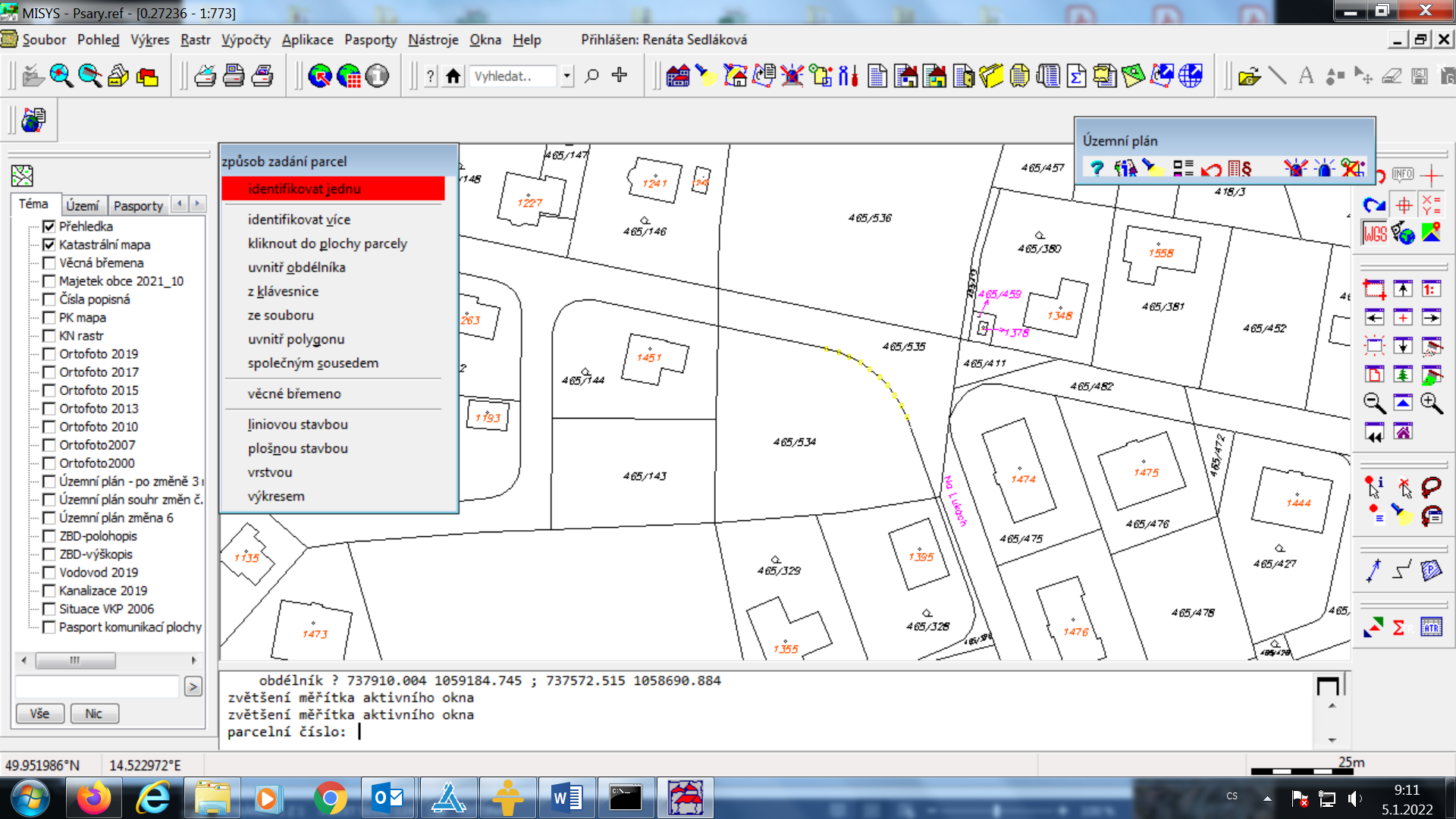 Návrh usnesení: 
Zastupitelstvo obce Psáry přijalo toto usnesení: I. souhlasíS bezúplatným převodem pozemku p. č. 465/535 k. ú. Dolní Jirčany o výměře 818 m² od ČR – Státního pozemkového úřadu.Vypracováno pro účely:Zasedání zastupitelstva obce PsáryČ. zasedání/ datum konání:ZO č. 1-2022, 16. 2. 2022Vypracoval:R. Sedláková